TENDER NOTICENo. OM/GAR/RPC/2018/6 dated 28-07-2018.Subject: - Maintenance Works at Domsat Gawadar. Sealed bids are invited from PTCL registered vendors for the Maintenance Works at Domsat Gawadar. in accordance with BoQ and PTCL specifications. PTCL preferred/priority Incoterm for submission of the entire offer is DDP PKR.The bid documents can be obtained from the office of undersigned on payment of Rs. 1000/- (non-refundable) through Bank Draft/Pay Order only in the name of PTCL (NTN No: 0801599-6).Technical & Commercial Bids (separate in sealed envelops) must be accompanied by bid bond/security (2% of total quoted commercial bid). In case of non-compliance, the bids will be disqualified from further processing. Bids must be received by PTCL at the specified address not later than 11:45 AM on 03-08-2018. The bidders are advised to vigilantly abide by the submission time, as PTCL reserves the right not to relax the time line any further.   PTCL reserves the right to reject bids and to annul the bidding process at any time, without thereby incurring any liability to the affected bidder or any obligations to inform the affected bidder of the grounds for PTCL Action.Bidder must mention their Vendor Registration code on the offer. In case vendor is not registered, then registration must be done before the issuance of Letter of Award/Intent. Vendor Registration form can be downloaded from PTCL website www.ptcl.com.pk/media.All correspondence on the subject tender may be addressed to the undersigned and Bids shall be submitted on the address given below.Senior Manager(Satellite Transmission)2nd Floor, PTCL Data Centre, G-7/1, Islamabad051-2890196051-2202322Email: syed.nasir@ptcl.net.pk	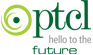 PAKISTAN TELECOMMUNICATION COMPANY LTD.PTCL Data Centre, G-7/1, ISLAMABAD